Publicado en  el 09/02/2016 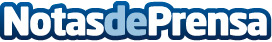 Un alcalde de Cantabria propone al Gobierno cambiar el reglamento de los festejos taurinosEl alcalde de Ampuero, Patricio Martínez, justifica que su planteamiento responde a la necesidad de concretar las funciones de los distintos órganos competentes en su organización. Además, el cántabro ha propuesto medidas que agilicen algunos trámites de la comunidad, como por ejemplo la realización de forma telemática del Boletín Oficial de Cantabria o el envío de documentación al registro del GobiernoDatos de contacto:Nota de prensa publicada en: https://www.notasdeprensa.es/un-alcalde-de-cantabria-propone-al-gobierno Categorias: Cantabria http://www.notasdeprensa.es